Приложение 1Дата _____________                             «Дневник лаборанта»Тема урока: _____________________________________________________ .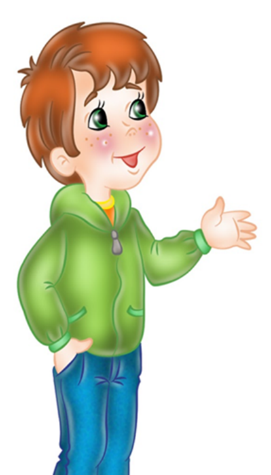 Критерии оценивания:Активно работал на уроке – 1 баллОтвечал правильно на вопросы, полным ответом – 1 баллВыполнял все требования учителя – 1 баллНе нарушал правила безопасности – 1 баллСотрудничал с одноклассниками – 1 балл.Подсчитай количество баллов и оцени свою работу на уроке.3 балла – оценка «3».4 балла – оценка «4».5 баллов – оценка «5».Спасибо за работу! МОЛОДЕЦ!Приложение 21 группаВставь пропущенные слова. Используй слова для справок.Заводы и фабрики выпускают в воздух _________________________. Деревья и _________________ поглощают углекислый газ, а возвращают нам ________________ . Чем больше вокруг _________________ , тем чище воздух. Воздух нужен и человеку, и животным, и растениям, чтобы дышать, а значит, чтобы _____________ .Слова для справок: углекислый газ, растения, кислород, зелень, жить.Приложение 3 (по желанию размер шрифта можно увеличить)
Приложение 41 группаПеред вами ряд картинок, на которых изображено как человек в быту научился использовать свойства воздуха. Ваша задача определить свойства воздуха и приклеить их в «Дневник лаборанта».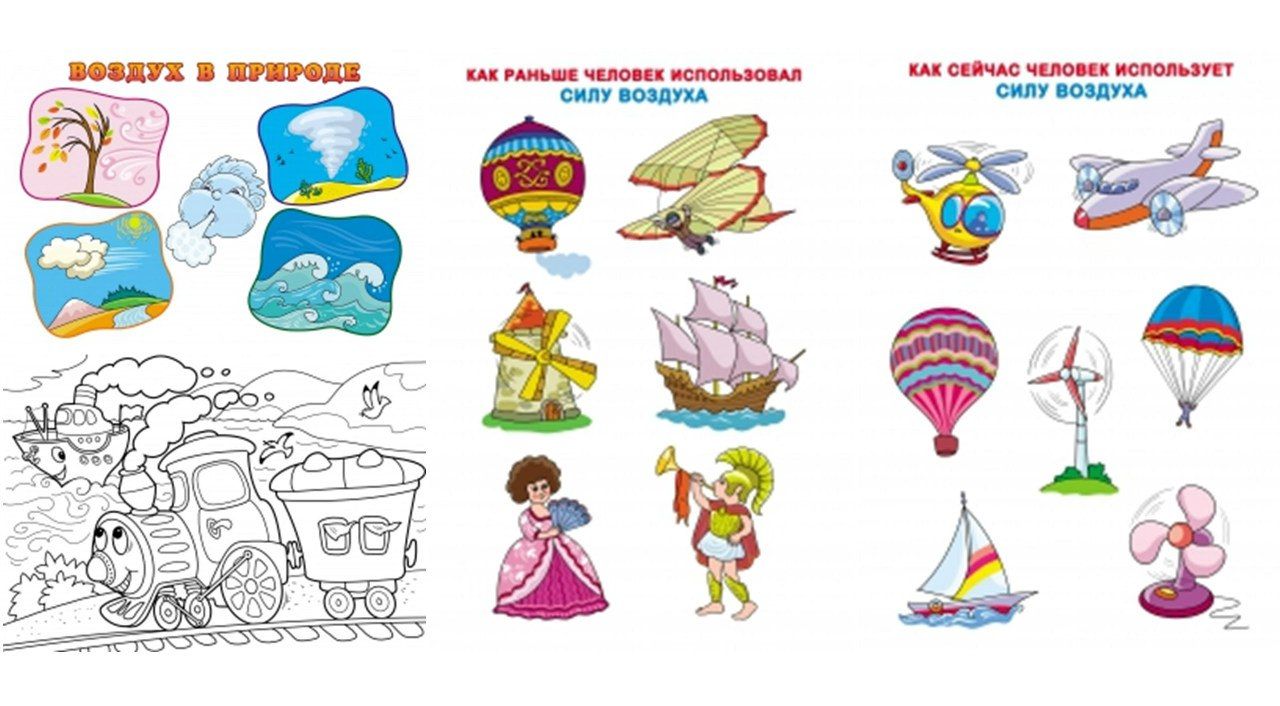 2 группаПеред вами ряд картинок, на которых изображено как человек в быту научился использовать свойства воздуха. Ваша задача определить свойства воздуха и приклеить их в «Дневник лаборанта».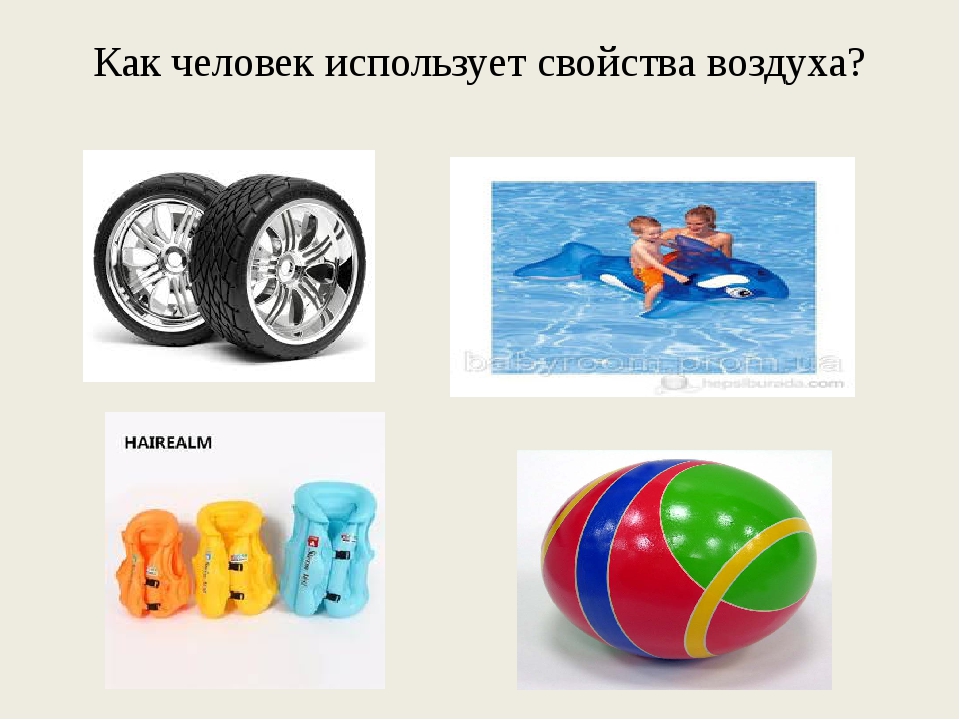 План:(задачи урока)Свойства воздуха(запиши в таблицу)Использование в быту(приклей картинку)Опыт №1.Где прячется воздух?1. 2.3.Опыт №2.Как увидеть воздух?1.Опыт №3.Где можно встретить воздух?1.Опыт №4.Сохраняет ли воздух тепло?1. БукваПорядковый номерв словеС1В2О3Й4С5Т6В7А8